The Northern Nevada Seniors Golf Club 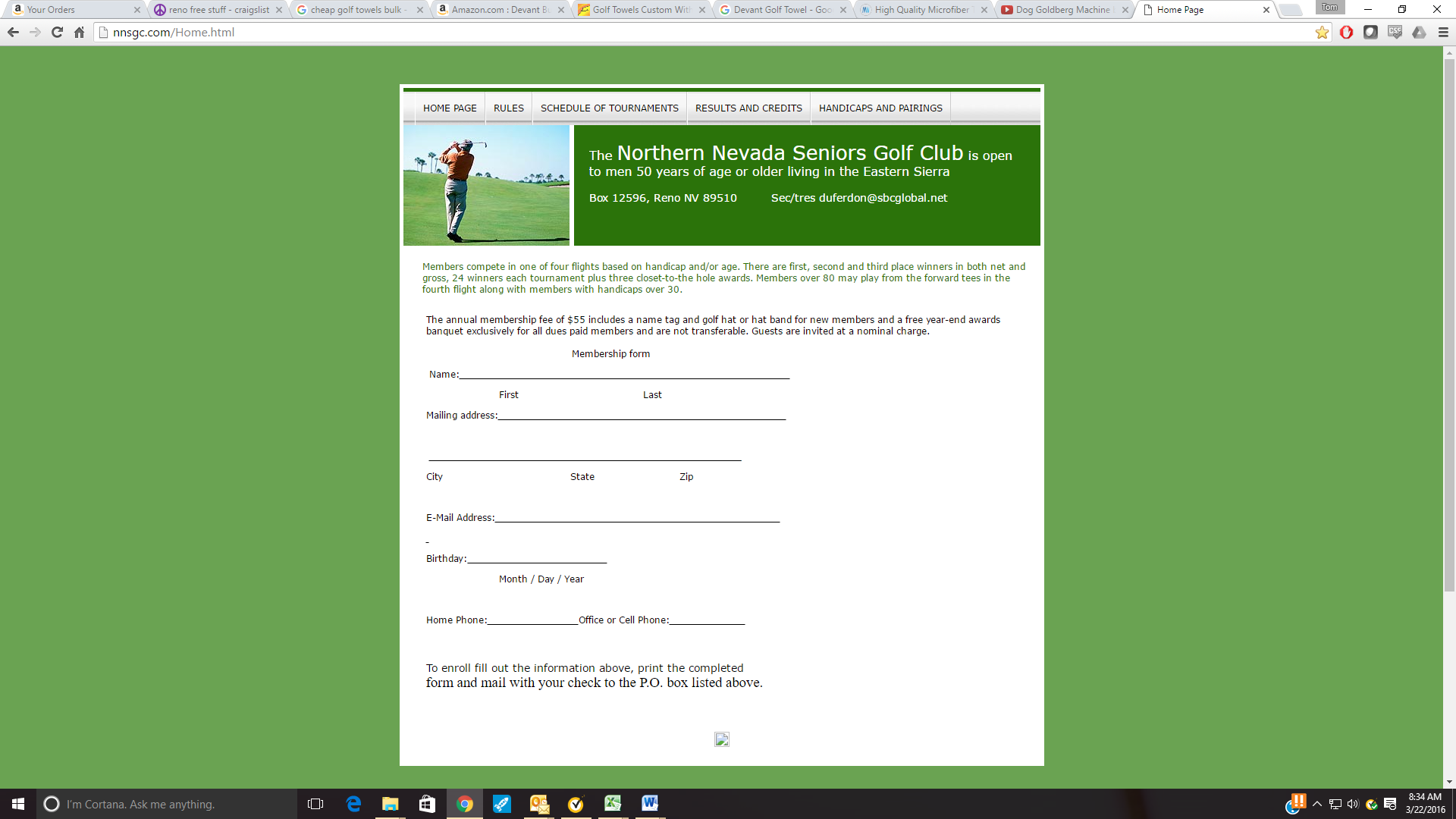 is open to men 50 years of age or older living in the Eastern Sierrawww.NNSGC.com       PO Box 12596, Reno, NV 89510NNSGC Tournament Entry Form 2020Guests are invited to play at any tournament except where indicated or too many golfers.Your Name:	___________________________________________________________Course Name: _______________________, Date of Tournament ___________________Partner if any: ___________________________________________________________Accompanying Twosome: ___________________________________________________				 (If you list a Golf partner or twosome MAKE SURE THEY ARE PLAYING)If you have a guest: Name (_________________________________) Guest pays same as a member!Tournament Fees: $_____________ (Includes Prize Fund)$10 SKINS (Separate from NNSGC) _______ Include $10 CASH (Preferred way) or pay at course. Skins are paid to golfers in the form of cash at Banquet! Credits Used:	$_____________ (List how much of Credits you are using)Total Enclosed: $____________ (Payment must accompany application even for guests)Check # and Amount_______________NOTES : __________________________________________________________________Mail completed form with payment to: NNSGC PO Box 12596, Reno, NV 89510Must be received 7 days before tournament or a penalty will be charged!Any damage to the cart by golfer is their responsibility NOT NNSGC!NNSGC Tournament Entry Form 2020Guests are invited to play at any tournament except where indicated or too many golfers.Your Name:	___________________________________________________________Course Name: _______________________, Date of Tournament ___________________Partner if any: ___________________________________________________________Accompanying Twosome: ___________________________________________________				 (If you list a Golf partner or twosome MAKE SURE THEY ARE PLAYING)If you have a guest: Name (_________________________________) Guest pays same as a member!Tournament Fees: $_____________ (Includes Prize Fund)$10 SKINS (Separate from NNSGC) _______ Include $10 CASH (Preferred way) or pay at course. Skins are paid to golfers in the form of cash at Banquet!Credits Used:	$_____________ (List how much of Credits you are using)Total Enclosed: $____________ (Payment must accompany application even for guests) Check # and Amount _______________NOTES : __________________________________________________________________Mail completed form with payment to: NNSGC PO Box 12596, Reno, NV 89510Must be received 7 days before tournament or a penalty will be charged!Any damage to the cart by golfer is their responsibility NOT NNSGC!